Тема: «Устное народное творчество в воспитании детей дошкольного возраста», «Формирование патриотических чувств у дошкольников».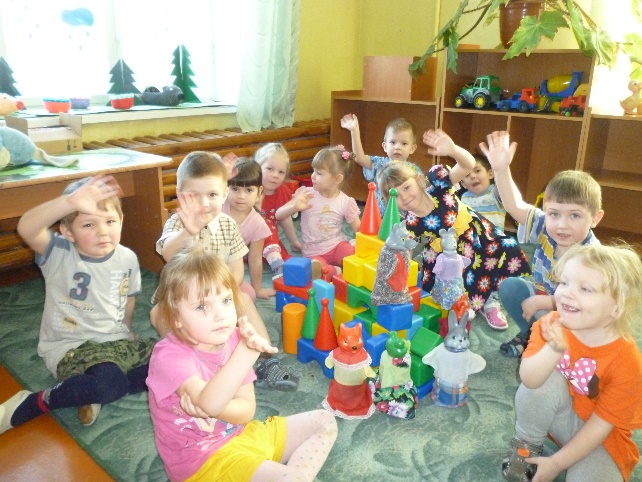 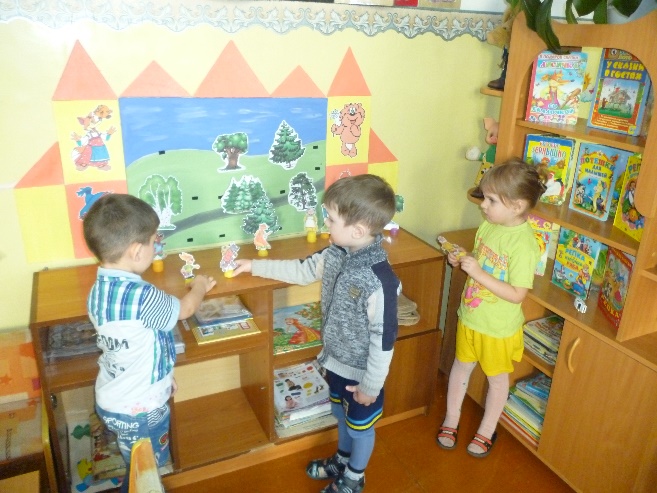 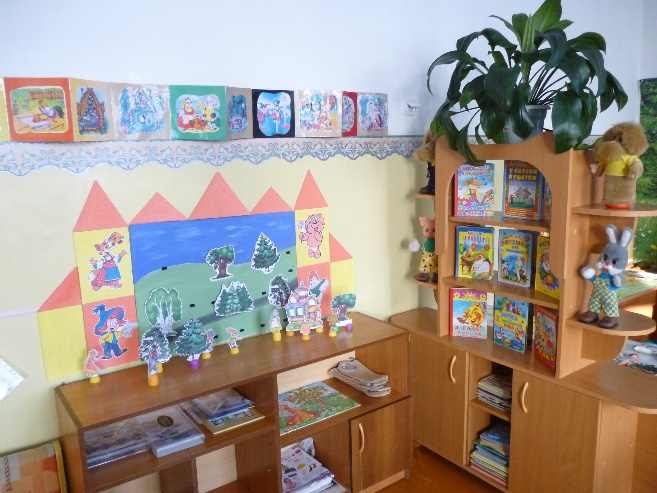 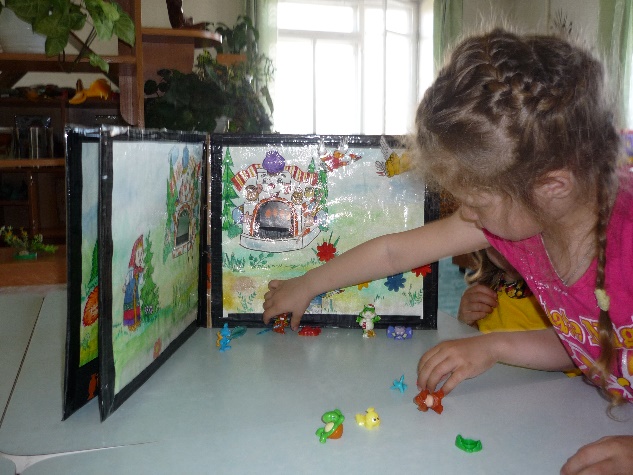 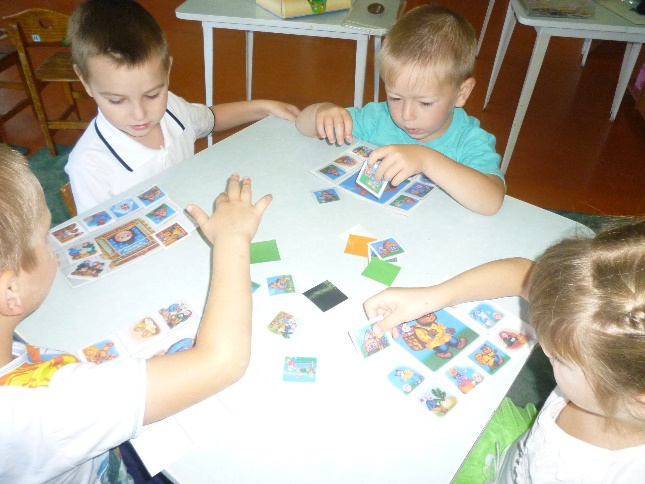 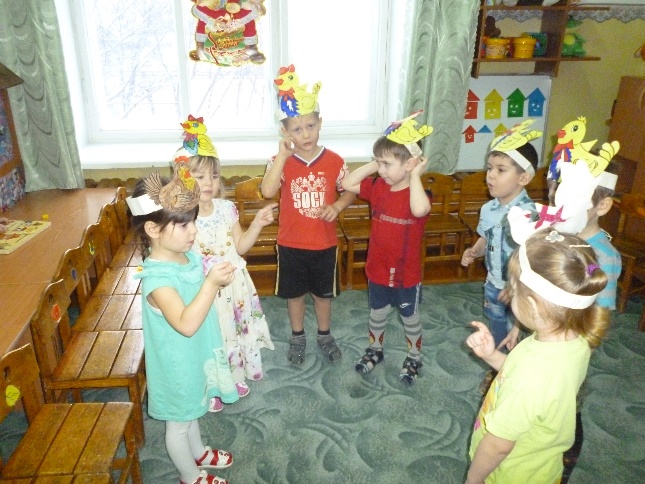 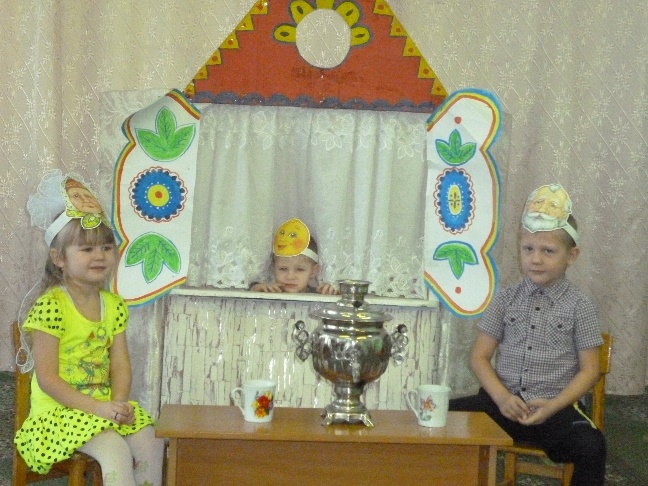 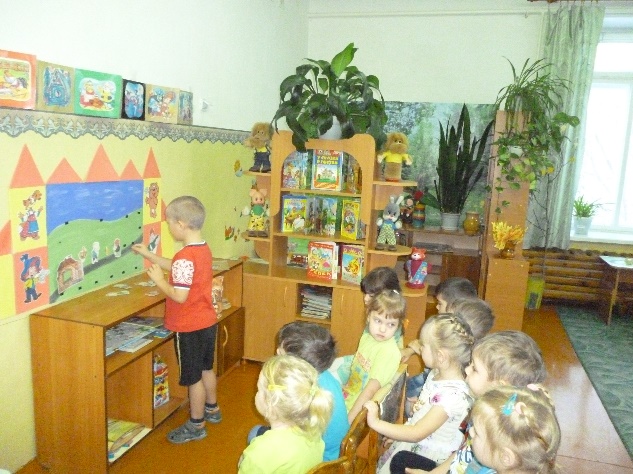 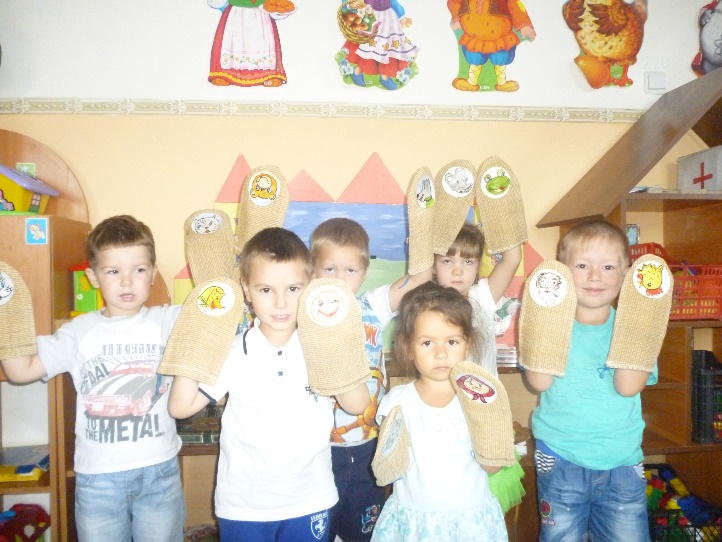 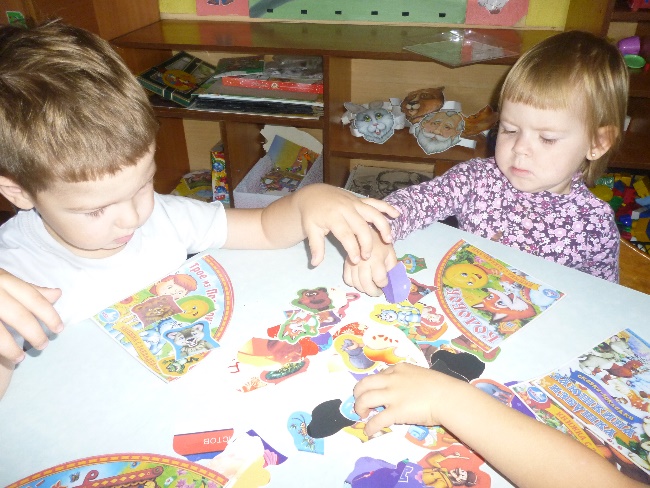 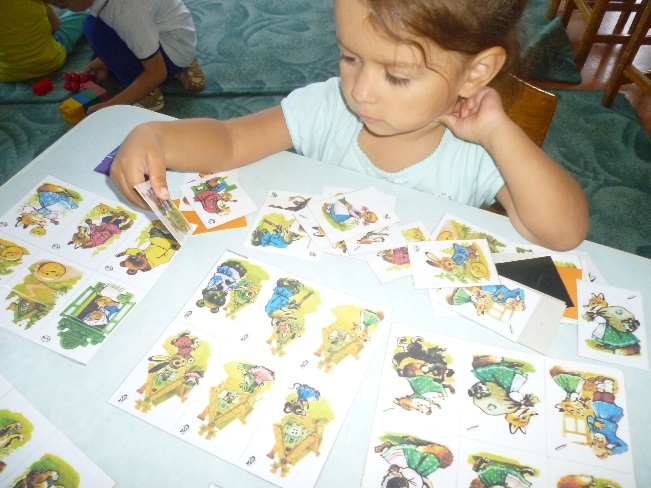 Тема: «Формирование патриотических чувств у дошкольников».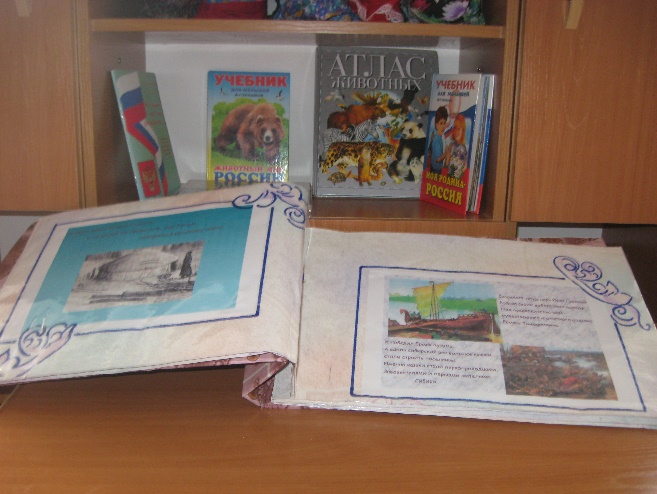 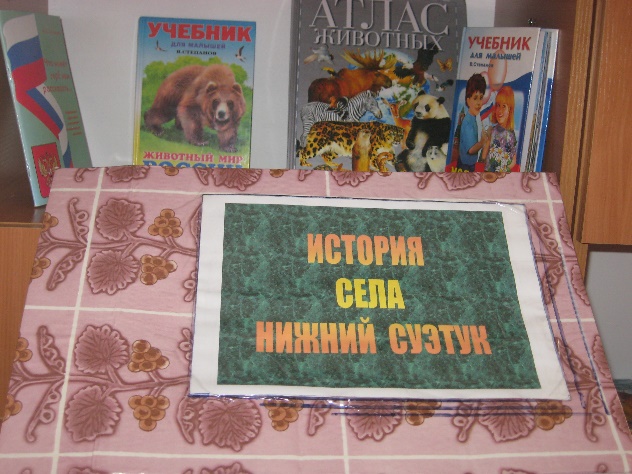 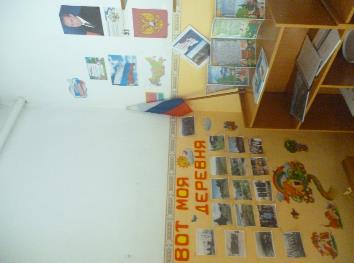 